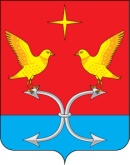 АДМИНИСТРАЦИЯ НЕЧАЕВСКОГО СЕЛЬСКОГО ПОСЕЛЕНИЯКОРСАКОВСКОГО РАЙОНА ОРЛОВСКОЙ ОБЛАСТИПОСТАНОВЛЕНИЕ            от 30.10.2023 год                                                                            №26             д.Нечаево Об утверждении переченя главных администраторов доходов бюджета Нечаевского сельского поселения   В соответствии с пунктами 3.1, 3.2 статьи 160.1и пунктами 3 и 4 ст. 160.2 бюджетного кодекса Российской Федерации, постановлением Правительства Российской Федерации от 03.11.2022 № 30, Устава Нечаевского сельского поселения Корсаковского района Орловской области, Администрация Нечаевского сельского поселения Корсаковского района Орловской области постановляет:           1.Утвердить перечень главных администраторов доходов бюджета Нечаевского сельского поселения (Приложение №1).   2.Утвердить перечень главных администраторов источников финансирования дефицита бюджета Нечаевского сельского поселения (Приложение № 2).   3. Постановление вступает в силу со дня его официального   опубликования.   4. Контроль за выполнением постановления оставляю за собой.   Менеджер Нечаевского    сельского поселение                                                      Корнеско М.Ю.   Приложение 1Администраторы доходов  и бюджета  поселения -органы государственной власти Российской ФедерацииАдминистраторы доходов   бюджета поселения -  органы местного самоуправления Корсаковского района   Приложение 2Перечень главных администраторов источников финансирования дефицита бюджета сельского поселенияИсточники финансирования дефицита бюджета сельского поселения на 2024 годи плановый период 2025-2026 г.182Код классификации МРИ ФНС России №4 по Орловской области   1821 01 02010 01 1000 110Налог на доходы физических лиц с доходов, источником которых является налоговый агент   1821 01 02030 01 1000 110Налог на доходы физических лиц с доходов, полученных физическими лицами 1821 05 03010 01 1000 110Единый сельскохозяйственный налог1821 06 01030 10 0000 110Налог на имущество физических лиц, взимаемый по ставкам, применяемым к объектам налогообложения, расположенным в границах поселений1821 06 06033 10 0000110Земельный налог с организаций, обладающих земельным участком, расположенным в границах сельских поселений1821 06 06043 10 0000 110Земельный налог с физических лиц, обладающих земельным участком, расположенным в границах сельских поселений1821 09 04053 10 0000 110Земельный налог (по обязательствам, возникшим до 1 января 2006 года), мобилизуемый на территориях поселений986986Код классификацииКод классификации	НаименованиеАдминистрация Нечаевского сельского поселенияАдминистрация Нечаевского сельского поселенияАдминистрация Нечаевского сельского поселенияАдминистрация Нечаевского сельского поселенияАдминистрация Нечаевского сельского поселения9861 08 04020 01 1000 1101 08 04020 01 1000 110Государственная пошлина за совершение нотариальных действий должностными лицами органов местного самоуправления, уполномоченными в соответствии с законодательными актами Российской Федерации на совершение нотариальных действийГосударственная пошлина за совершение нотариальных действий должностными лицами органов местного самоуправления, уполномоченными в соответствии с законодательными актами Российской Федерации на совершение нотариальных действий9861 11 05025 10 0000 1201 11 05025 10 0000 120Доходы, получаемые в виде арендной платы, а также средства от продажи права на заключение договоров аренды за земли, находящиеся в собственности сельских поселений(за исключением земельных участков муниципальных бюджетных и автономных учреждений)Доходы, получаемые в виде арендной платы, а также средства от продажи права на заключение договоров аренды за земли, находящиеся в собственности сельских поселений(за исключением земельных участков муниципальных бюджетных и автономных учреждений)9861 11 05035 10 0000 1201 11 05035 10 0000 120Доходы от сдачи в аренду имущества,  находящегося  в  оперативном  управлении   органов   управления сельских поселений  и   созданных   ими   учреждений(за исключением имущества муниципальных бюджетных и автономных учреждений)Доходы от сдачи в аренду имущества,  находящегося  в  оперативном  управлении   органов   управления сельских поселений  и   созданных   ими   учреждений(за исключением имущества муниципальных бюджетных и автономных учреждений)9861 14 06025 10 0000 4301 14 06025 10 0000 430Доходы от продажи  земельных  участков, находящихся в  собственности сельских поселений (за  исключением   земельных   участков муниципальных бюджетных  и автономных учреждений)Доходы от продажи  земельных  участков, находящихся в  собственности сельских поселений (за  исключением   земельных   участков муниципальных бюджетных  и автономных учреждений)9861 17 01050 10 0000 1801 17 01050 10 0000 180Невыясненные поступления, зачисляемые  в  бюджеты сельских поселенийНевыясненные поступления, зачисляемые  в  бюджеты сельских поселений9861 17 05050 10 0000 1801 17 05050 10 0000 180Прочие неналоговые доходы бюджетов сельских поселенийПрочие неналоговые доходы бюджетов сельских поселений9862 02 16001 10 0000 1502 02 16001 10 0000 150Дотации бюджетам сельского поселений на выравнивание бюджетной обеспеченности из бюджетов муниципальных районовДотации бюджетам сельского поселений на выравнивание бюджетной обеспеченности из бюджетов муниципальных районов986 2 02 15002 10 0000 150 2 02 15002 10 0000 150Дотации бюджетам сельских поселений на поддержку мер по обеспечению сбалансированности бюджетовДотации бюджетам сельских поселений на поддержку мер по обеспечению сбалансированности бюджетов9862 02 35118 10 0000 1502 02 35118 10 0000 150Субвенции  бюджетам  сельских поселений  на  осуществление                  первичного воинского учета  на  территориях,  где                              отсутствуют военные комиссариатыСубвенции  бюджетам  сельских поселений  на  осуществление                  первичного воинского учета  на  территориях,  где                              отсутствуют военные комиссариаты9862 02 49999 10 0000 1502 02 49999 10 0000 150Прочие межбюджетные трансферты, передаваемые бюджетам сельских поселенийПрочие межбюджетные трансферты, передаваемые бюджетам сельских поселений9862 07 05030 10 0000 1502 07 05030 10 0000 150Прочие безвозмездные поступления в бюджеты сельских поселенийПрочие безвозмездные поступления в бюджеты сельских поселений9862 08 05000 10 0000 1502 08 05000 10 0000 150Перечисления из бюджетов сельских поселений  (в  бюджеты  поселений)  для  осуществления возврата  (зачета)  излишне  уплаченных или излишне  взысканных  сумм  налогов, сборов и иных платежей,  а  также  сумм  процентов за несвоевременно  осуществление   такого    возврата    и процентов,  начисленных   на излишне взысканные суммыПеречисления из бюджетов сельских поселений  (в  бюджеты  поселений)  для  осуществления возврата  (зачета)  излишне  уплаченных или излишне  взысканных  сумм  налогов, сборов и иных платежей,  а  также  сумм  процентов за несвоевременно  осуществление   такого    возврата    и процентов,  начисленных   на излишне взысканные суммыКод классификации	Администрация Нечаевского сельского поселения98601 05 02 01 10 0000 510Увеличение прочих остатков денежных средств бюджетов поселений98601 05 02 01 10 0000 610Уменьшение прочих остатков денежных средств бюджетов поселенийКодНаименование показателяСумма тыс.руб.2024Сумма тыс.руб.2025Сумма тыс.руб2026Источники финансирования бюджета01 05 00 00 00 0000 000Изменение остатков средств на счетах по учету средств бюджета00001 05 00 00 00 0000 500           Увеличение остатков средств бюджета1802190,001174900,001185900,0001 05 02 01 05 0000 510Увеличение прочих остатков денежных средств бюджетов	1802190,001174900,001185900,0001 05 00 00 00 0000 600Уменьшение остатков средств бюджетов1802190,001174900,001185900,0001 05 02 01 05 0000 610Уменьшение прочих остатков денежных средств бюджетов1802190,001174900,001185900,00